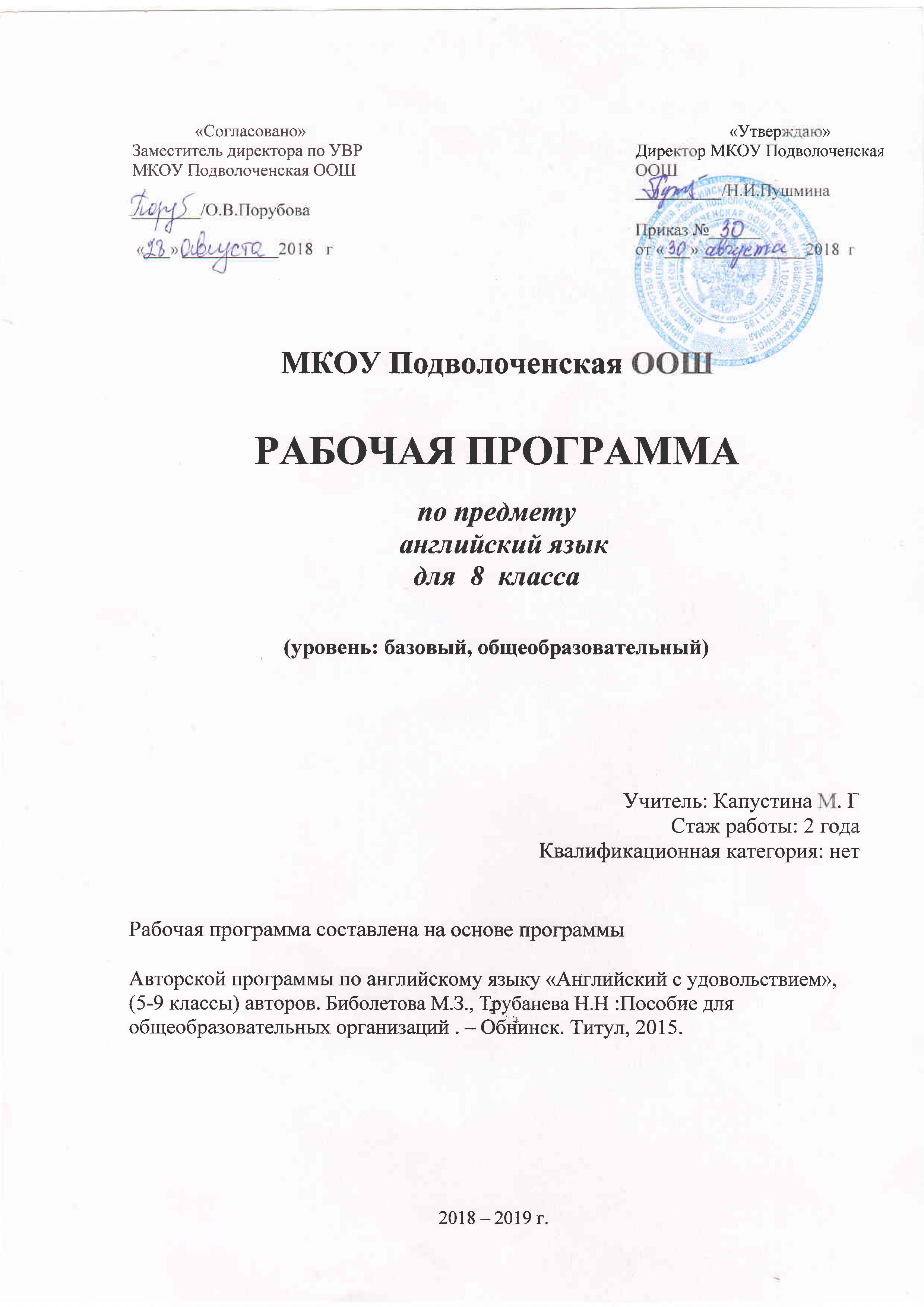 Планируемые результаты изучения учебного предмета «Английский язык».Личностные, метапредметные и предметные результатыосвоения учебного предмета «Английский язык»В результате обучения у обучающихся формируются следующие результататы:Личностные:воспитание российской гражданской идентичности: патриотизма, любви и уважения к Отечеству, чувства гордости за свою Родину, прошлое и настоящее многонационального народа России; осознание своей этнической принадлежности, знание истории, языка, культуры своего народа, своего края, основ культурного наследия народов России и человечества; усвоение гуманистических, демократических и традиционных ценностей многонационального российского общества; воспитание чувства долга перед Родиной;формирование ответственного отношения к учению, готовности и способности обучающихся к саморазвитию и самообразованию на основе мотивации к обучению и познанию, осознанному выбору и построению дальнейшей индивидуальной траектории образования на базе ориентировки в мире профессий и профессиональных предпочтений, с учётом устойчивых познавательных интересов; формирование целостного мировоззрения, соответствующего современному уровню развития науки и общественной практики, учитывающего социальное, культурное, языковое, духовное многообразие современного мира;формирование осознанного, уважительного и доброжелательного отношения к другому человеку, его мнению, мировоззрению, культуре, языку, вере, гражданской позиции; к истории, культуре, религии, традициям, языкам, ценностям народов России и народов мира; готовности и способности вести диалог с другими людьми и достигать в нём взаимопонимания; освоение социальных норм, правил поведения, ролей и форм социальной жизни в группах и сообществах, включая взрослые и социальные сообщества; участие в школьном самоуправлении и  общественной жизни в пределах возрастных компетенций с учётом региональных, этнокультурных, социальных и экономических особенностей; развитие морального сознания и компетентности в решении моральных проблем на основе личностного выбора, формирование нравственных чувств и нравственного поведения, осознанного и ответственного отношения к собственным поступкам; формирование коммуникативной компетентности в общении и сотрудничестве со сверстниками, старшими и младшими в процессе образовательной, общественно полезной, учебно-исследовательской, творческой и других видах деятельности;формирование ценности здорового и безопасного образа жизни; усвоение правил индивидуального и коллективного безопасного поведения в чрезвычайных ситуациях, угрожающих жизни и здоровью людей, правил поведения в транспорте и правил поведения на дорогах;формирование основ экологической культуры на основе признания ценности жизни во всех её проявлениях и необходимости ответственного, бережного отношения к окружающей среде;осознание значения семьи в жизни человека и общества, принятие ценности семейной жизни, уважительное и заботливое отношение к членам своей семьи;развитие эстетического сознания через освоение художественного наследия народов России и мира, творческой деятельности эстетического характера;формирование мотивации изучения иностранных языков и стремления к самосовершенствованию в образовательной области «Иностранный язык»;осознание возможностей самореализации средствами иностранного языка;стремление к совершенствованию речевой культуры в целом;формирование коммуникативной компетенции в межкультурной и межэтнической коммуникации;развитие таких качеств, как воля, целеустремлённость, креативность, инициативность, эмпатия, трудолюбие, дисциплинированность;формирование общекультурной и этнической идентичности как составляющих гражданской идентичности личности;стремление к лучшему осознанию культуры своего народа и готовность содействовать ознакомлению с ней представителей других стран; толерантное отношение к проявлениям иной культуры; осознание себя гражданином своей страны и мира;готовность отстаивать национальные и общечеловеческие (гуманистические, демократические) ценности, свою гражданскую позицию;готовность и способность обучающихся к саморазвитию; сформированность мотивации к обучению, познанию, выбору индивидуальной образовательной траектории; ценностно-смысловые установки обучающихся, отражающие их личностные позиции, социальные компетенции; сформированность основ гражданской идентичности.Метапредметные:умение самостоятельно определять цели своего обучения, ставить и формулировать для себя новые задачи в учёбе и познавательной деятельности, развивать мотивы и интересы своей познавательной деятельности; умение самостоятельно планировать альтернативные пути достижения целей, осознанно выбирать наиболее эффективные способы решения учебных и познавательных задач;умение соотносить свои действия с планируемыми результатами, осуществлять контроль своей деятельности в процессе достижения результата, определять способы  действий в рамках предложенных условий и требований, корректировать свои действия в соответствии с изменяющейся ситуацией; умение оценивать правильность выполнения учебной задачи,  собственные возможности её решения;владение основами самоконтроля, самооценки, принятия решений и осуществления осознанного выбора в учебной и познавательной деятельности; осознанное владение логическими действиями определения понятий, обобщения, установления аналогий и классификации на основе самостоятельного выбора оснований и критериев, установления родо-видовых связей; умение устанавливать причинно-следственные связи, строить логическое рассуждение, умозаключение (индуктивное, дедуктивное и по аналогии) и выводы;умение создавать, применять и преобразовывать знаки и символы, модели и схемы для решения учебных и познавательных задач;умение организовывать  учебное сотрудничество и совместную деятельность с учителем и сверстниками;   работать индивидуально и в группе: находить общее решение и разрешать конфликты на основе согласования позиций и учёта интересов;  формулировать, аргументировать и отстаивать своё мнение;формирование и развитие компетентности в области использования информационно-коммуникационных технологий (далее ИКТ– компетенции);развитие умения планировать своё речевое и неречевое поведение;развитие коммуникативной компетенции, включая умение взаимодействовать с окружающими, выполняя разные социальные роли;развитие исследовательских учебных действий, включая навыки работы с информацией: поиск и выделение нужной информации, обобщение и фиксация информации;развитие смыслового чтения, включая умение выделять тему, прогнозировать содержание текста по заголовку/ключевым словам, выделять основную мысль, главные факты, опуская второстепенные, устанавливать логическую последовательность основных фактов;осуществление регулятивных действий самонаблюдения, самоконтроля, самооценки в процессе коммуникативной деятельности на иностранном языке.Предметные: В говорении:начинать, вести/поддерживать и заканчивать различные виды диалогов в стандартных ситуациях общения, соблюдая нормы речевого этикета, при необходимости переспрашивая, уточняя;расспрашивать собеседника и отвечать на его вопросы, высказывая своё мнение, просьбу, отвечать на предложение собеседника согласием/отказом в пределах изученной тематики и усвоенного лексико-грамматического материала;рассказывать о себе, своей семье, друзьях, своих интересах и планах на будущее;сообщать краткие сведения о своём городе/селе, о своей стране и странах изучаемого языка;описывать события/явления, передавать основное содержание, основную мысль прочитанного/услышанного, выражать своё отношение к прочитанному/услышанному, давать краткую характеристику персонажей.В аудировании:воспринимать на слух и полностью понимать речь учителя, одноклассников;воспринимать на слух и понимать основное содержание несложных аутентичных аудио- и видеотекстов, относящихся к разным коммуникативным типам речи (сообщение/рассказ/интервью);воспринимать на слух и выборочно понимать с опорой на языковую догадку, контекст краткие несложные аутентичные прагматические аудио- и видеотексты, выделяя значимую/нужную/необходимую информацию.В чтении:читать аутентичные тексты разных жанров и стилей преимущественно с пониманием основного содержания;читать несложные аутентичные тексты разных жанров и стилей с полным и точным пониманием и с использованием различных приёмов смысловой переработки текста (языковой догадки, выборочного перевода), а также справочных материалов; уметь оценивать полученную информацию, выражать своё мнение;читать аутентичные тексты с выборочным пониманием значимой/нужной/интересующей информации.В письменной речи:заполнять анкеты и формуляры;писать поздравления, личные письма с опорой на образец с употреблением формул речевого этикета, принятых в стране/странах изучаемого языка;составлять план, тезисы устного или письменного сообщения; кратко излагать результаты проектной деятельности.Языковая компетенция:применение правил написания слов, изученных в основной школе;адекватное произношение и различение на слух всех звуков иностранного языка; соблюдение правильного ударения в словах и фразах;соблюдение ритмико-интонационных особенностей предложений различных коммуникативных типов (утвердительное, вопросительное, отрицательное, повелительное); правильное членение предложений на смысловые группы;распознавание и употребление в речи основных значений изученных лексических единиц (слов, словосочетаний, реплик-клише речевого этикета);знание основных способов словообразования (аффиксации, словосложения, конверсии);понимание и использование явлений многозначности слов иностранного языка: синонимии, антонимии и лексической сочетаемости;распознавание и употребление в речи основных морфологических форм и синтаксических конструкций изучаемого языка; знание признаков изученных грамматических явлений (видо-временных форм глаголов, модальных глаголов и их эквивалентов, артиклей, существительных, степеней сравнения прилагательных и наречий, местоимений, числительных, предлогов);знание основных различий систем иностранного и русского/родного языков.Социокультурная компетенция:знание национально-культурных особенностей речевого и неречевого поведения в своей стране и странах изучаемого языка; применение этих знаний в различных ситуациях формального и неформального межличностного и межкультурного общения;распознавание и употребление в устной и письменной речи основных норм речевого этикета (реплик-клише, наиболее распространённой оценочной лексики), принятых в странах изучаемого языка;знание употребительной фоновой лексики и реалий страны/стран изучаемого языка, некоторых распространённых образцов фольклора (скороговорок, поговорок, пословиц);знакомство с образцами художественной, публицистической и научно-популярной литературы;представление об особенностях образа жизни, быта, культуры стран изучаемого языка (всемирно известных достопримечательностях, выдающихся людях и их вкладе в мировую культуру);представление о сходстве и различиях в традициях своей страны и стран изучаемого языка;Планируемые результаты изучения Английского языкаВ результате изучения английского языка ученик должен:понимать:- основные значения изученных лексических единиц; основные способы словообразования;- особенности структуры простых и сложных предложений; интонацию различных коммуникативных типов предложений;- признаки изученных грамматических явлений;- основные нормы речевого этикета;- роль владения иностранным языком в современном мире, особенности образа жизни, быта, культуры стран изучаемого языка, сходство и          различия в традициях своей страны и стран  изучаемого языка.говорение:- начинать, вести/поддерживать и заканчивать беседу в стандартных ситуациях общения;- расспрашивать собеседника и отвечать на его вопросы, опираясь на изученную тематику;- передавать основное содержание, основную мысль прочитанного или услышанного, выражать свое отношение;- делать краткие сообщения по темам;- обмениваться мнениями и высказываться по темам учебной программы.аудирование:- понимать содержание несложных аутентичных  прагматических текстов и выделять  значимую информацию;- воспринимать и понимать основное значение аутентичных текстов: описаний, сообщений, рассказов, интервью с опорой на языковую   догадку и контекст.чтение:- читать аутентичные тексты разных жанров с пониманием основного содержания;- читать несложные аутентичные тексты разных жанров с полным пониманием, оценивая полученную информацию, выражать своё мнение; - читать текст с выборочным пониманием нужной или интересующей информации,письменная речь:- заполнять анкеты и формуляры;- писать поздравления, личные письма ;- делать выписки из текста для последующего использования;-  писать краткое сообщение, комментарий, описание событий и людей, эссе.использовать приобретённые знания и умения в практической деятельности и повседневной жизни:- для социальной адаптации; достижения взаимопонимания в процессе устного и письменного общения с носителями иностранного языка;- для осознания места и роли родного и изучаемого иностранного языка в полиязычном мире;- для приобщения к ценностям мировой культуры.                     Содержание курса «Английский с удовольствием. 8 класс»Unit 1. We belong to the Universe.Мы часть Вселенной. Климат и погода в мире. Разговор о погоде. Климат и погода в Великобритании. Пишем открытку  о погоде. Общая информация о планете Земля. Галактика. Мой галактическийадрес. Чтение текста «Кто здесь?». Прошедшее продолженное время. Завоевание космоса. Настоящее законченное время. Чтение текста «Освоение космоса». Природные катаклизмы. Текст «Землетрясение». Прошедшее простое и прошедшее продолженное времена. Стихийные бедствия. Поведение  человека в экстремальных ситуациях. Прошедшее завершенное время. Работа над текстом «Робинсоны». Удивительные места в России и англоговорящих странах. Повторяем прошедшее время тест. Всемирные рекорды. Работа над текстом. Контрольная работа №1   Лексико-грамматический тест по учебному материалу раздела «Мы часть Вселенной». Анализ контрольной работы. Письменная речь.Unit 2. The world can’t do without you.Мир не может без тебя.Природа и проблемы экологии. Использование определенного артикля с географическими названиями. Готовим плакаты в защиту природы. Условные предложения.  Работа над текстом  «Гулливер». РечевыефункцииBe (get) usedtosmth/ doingsmth. Пожелания об улучшении мира. Экология Земли и экология человека. Переработка мусора. Письменная речь Условные предложения. Как можно защитить планету. Работа над текстом. Мои советы, как можно спасти Землю. Соблюдение чистоты дома, на улице, в городе и за городом. Контрольная работа №2 Лексико-грамматический тест по учебному материалу раздела «Мир не может без тебя». Анализ контрольной работы.Контроль навыков чтения. Домашнее чтение.  Повторение времен глагола. Письменная речь. Сочинение «Экология». Совместные усилия по наведению чистоты улицы.Unit 3. Mass media: pros and cons.Средства массовой информации: за и против.Средства массовой информации. Достоинства и недостатки различныхсредств массовой информации. Радио ток – шоу. Работа над текстом  ("Whataboutradio?"). Чтение текста «Новый год с TV». Моя просмотренная передача. Составление толкового мини - словаря жанров. Восприятие текста на слух. Пресса как источник информации. Газетные статьи. Репортер – опасная профессия. Интервью с известными людьми. Эссе об известном человеке.Книги тоже средства массовой информации. Интервью с известным американским репортером. Почему книги все ещепопулярны. Читательские интересы партнера. Радио, TV, Интернет. Работа над текстом «Плохая память». Косвенная речь. Домашняя библиотека моих одноклассников. Достоинства инедостатки печатных книг,книг на компакт-дисках. Любимые писатели. Юмористический сборник цитат, полезных дляподростков. Описываем свою любимую книгу.  Моя домашняя библиотека. Контрольная работа №3   Лексико-грамматический тест по учебному материалу раздела «Средства массовой информации: за и против».Я –писатель. Unit 4. What does it mean to be successful? Что значит быть успешным?Известные люди. Черты характера необходимы для "successfulperson". Тексты  об известных людях. Работа над текстом  ("Shout..."). Отношенияв семье. Письмо в молодежный журнал о тревожащей подростка проблеме. Восприятие текста на слух. Отношение к проявлениям несправедливости. Рассказ о человеке, который мог справиться спроявлением несправедливости .Семейные праздники. День благодарения. Праздники в моей семье. Независимость в принятии решения: выбор школьных предметов. Сообщения британских подростков о своей работе. Известные праздники. Что значит независимый человек. Способы зарабатывания денег подростками. Контрольная работа №4   Лексико-грамматический тест по учебному материалу раздела «Что значит быть успешным?».Анализ контрольной работы. Поздравительная  открытка. Восприятие песни на слух. Обобщение учебного материала. Урок –КВН.Тематическое планирование№ урокаТема урокаКоличество часов№ урокаТема урокаКоличество часовUnit 1. We belong to the Universe.Мы часть Вселенной. (27 часов)Unit 1. We belong to the Universe.Мы часть Вселенной. (27 часов)Unit 1. We belong to the Universe.Мы часть Вселенной. (27 часов)1Климат и погода в мире.12Разговор о погоде.13Климат и погода в Великобритании.14Пишем открытку о погоде.15Общая информация о планете Земля.16Общая информация о планете Земля. Определенный артикль.17Планета на которой мы живем.18Чтение текста «Галактика».19-10Прошедшее продолженное время211Чтение текста «Кто здесь?»112Завоевание космоса.113Настоящее законченное время.114Чтение текста «Освоение космоса».115Природные катаклизмы.116Текст «Цунами».117Прошедшее простое и прошедшее продолженное времена.118Стихийные бедствия.119Поведение  человека в экстремальных ситуациях.120Прошедшее завершенное время.121Работа над текстом «Робинзоны»122Удивительные места в России и англоговорящих странах.123Повторяем прошедшее время тест.124Всемирные рекорды.125Работа над текстом «Чудесные места России».126Контрольная работа №1   Лексико-грамматический тест по учебному материалу раздела «Мы часть Вселенной». 127Анализ контрольной работы.1Unit 2. The world can’t do without you.Мир не может без тебя. (21 час)Unit 2. The world can’t do without you.Мир не может без тебя. (21 час)Unit 2. The world can’t do without you.Мир не может без тебя. (21 час)28Природа и проблемы экологии.129Использование определенного артикля с географическими  названиями.130Готовим плакаты в защиту природы.131Условные предложения.132Работа над текстом  «Проблемы нашей планеты».133-34РечевыефункцииBe (get) used to smth/ doing smth235Пожелания об улучшении мира.136Экология Земли и экология человека.137Переработка мусора.138Письменная речь Условные предложения.139Как можно защитить планету.140Работа над текстом «Спасение нашего дома».141Мои советы, как можно спасти Землю.142Соблюдение чистоты дома, на улице, в городе и за городом.143Контрольная работа №2 Лексико-грамматический тест по учебному материалу раздела «Мир не может без тебя».144Анализ контрольной работы.145Контроль навыков чтения. Домашнее чтение.146Повторение времен глагола.147Письменная речь. Сочинение «Экология».148Совместные усилия по наведению чистоты улицы.1Unit 3. Mass media: pros and cons.Средства массовой информации: за и против. (30 часов)Unit 3. Mass media: pros and cons.Средства массовой информации: за и против. (30 часов)Unit 3. Mass media: pros and cons.Средства массовой информации: за и против. (30 часов)49Средства массовой информации.150Достоинства и недостатки различныхсредств массовой информации.151Радио ток – шоу.152Работа с текстом «Роль СМИ в жизни людей».153Моя просмотренная передача.154Работа с текстом «Подростки и ТВ».155Составление толкового мини - словаря жанров.156Восприятие текста на слух.157Пресса как источник информации.158Газетные статьи.159Зачем нам нужен Интернет?160Чтение текста «Плюсы и минусы Интернета».161Жизнь без Интернета.162Интернет  в твоей жизни.163Репортер – опасная профессия.164Интервью с известными людьми.165Эссе об известном человеке.166Чтение текста « Что бы ни случилось…».167Книги тоже средства массовой информации.168Почему книги все еще популярны.169Интервью с известным американским репортером.170Косвенная речь. Утвердительные предложения.171Косвенная речь. Глаголы используемые в косвенной речи.172Косвенная речь. Вопросительные предложения.173Косвенная речь. Просьбы, приказы, советы.174Чтение текста «Известные британские писатели».175-76Мои любимые писатели.277Контрольная работа №3   Лексико-грамматический тест по учебному материалу раздела «Средства массовой информации: за и против».178Анализ контрольной работы.1Unit 4. What does it mean to be successful? Что значит быть успешным? (24 часа)Unit 4. What does it mean to be successful? Что значит быть успешным? (24 часа)Unit 4. What does it mean to be successful? Что значит быть успешным? (24 часа)79Известныелюди.180Черты характера необходимы для "successfulperson".181Тексты  об известных людях.182Сложное дополнение.183Отношения в семье.184Письмо в молодежный журнал о тревожащей подростка проблеме.185Восприятие текста на слух.186Чтение текста «Почему люди хулиганят?»187Отношение к проявлениям несправедливости.188Рассказ о человеке, который мог справиться с проявлением несправедливости .189Праздники в разных странах мира.190Семейные праздники.191Чтение текста «Как мы празднуем день Матери».192Что значит быть независимым?193-94Работа для подростка.295Сообщения британских подростков о своей работе.196Контрольная работа №4   Лексико-грамматический тест по учебному материалу раздела «Что значит быть успешным?».197Анализ контрольной работы.198Поздравительная  открытка.199Восприятие песни на слух.1100-101-102Обобщение учебного материала3Резерв 3 часаРезерв 3 часаРезерв 3 часаВсего: 105 часовВсего: 105 часовВсего: 105 часов